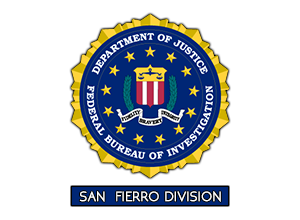 Formulaire de recrutement fédéral.L’ensemble des champs précédés d’une astérisque (*) sont obligatoires à remplir.INFORMATIONS ÉLÉMENTAIRES.[photo de votre personnage]Nom* :Prénom* :Date de naissance* :Lieu de naissance* :Nationalité* :Situation familiale :Copie du permis de conduire*, du permis d’arme* et d’un extrait de votre casier judiciaire* :INFORMATIONS SCOLAIRES :Établissement(s) secondaire(s) fréquenté(s) : Établissement(s) universitaire(s) fréquenté(s) :Diplôme(s) en votre possession :INFORMATIONS ANNEXES :Possédez vous un véhicule ?Carte grise du véhicule :Possédez vous une maison ?	Emplacement de votre maison :Informations dont vous voulez nous faire part :LETTRE DE MOTIVATION :CURRICULUM VITAE :INFORMATIONS OUT OF CHARACTER :Prénom :Âge :Avez-vous TeamSpeak, si oui, avez-vous un micro ?Pourquoi voulez-vous rejoindre le FBI (mini 10lignes) :Contrat factionPrécisions OOC :Les dossiers n’étant pas rempli dans leur intégralité ne seront pas lus, les dossiers comportant un nombre trop important de fautes d’orthographes seront refusés d’office, nous ne recherchons pas de personnes sachant déjà tirer à la M4A1 et ayant fait trois fois l’Irak et sept fois l’Afghanistan, ni de personnes ayant déjà le diplôme de la FBI Academy.En dépit de cela, soyez honnête dans votre candidature, et ne mentez pas dans vos motivations, nous le remarquerons et vous serez exclu de la formation avant même de l’avoir débuté.Le FBI est une faction nécessitant de la disponibilité et un certain engagement, si vous n’êtes pas en mesure de fournir ces deux critères, vous pouvez d’ores et déjà passer votre chemin.Vous devez demander votre casier auprès de la SAPD et ceux-ci doivent vous fournir un message forum contenant votre casier, l’inscription ** Le casier de blabla est vierge ** dans la candidature entraînera un refus automatique.Votre motivation et votre curriculum vitae doivent être construits selon les règles de l’art, pour cela, inspirez vous de modèles que vous pourrez trouver sur Google.Préambule :Je prête le serment, moi, Prénom NOM, que les informations que je délivrerai à travers ce formulaire sont entièrement vraies, dans le cas échéant, je serai poursuivi pour les faits de Faux Serment par le bureau fédéral d’enquête.Par le même serment, je m’engage à respecter l’ensemble des lois en vigueur dans l’État de San Andreas, que ce soit pendant ma formation ou durant ma carrière dans les services fédéraux.J’autorise les services fédéraux à enquêter sur ma personne, de la manière qu’ils jugeront nécessaire, et j’accepte d’être exclu de la formation si mon formateur juge que je ne suis pas apte ou que j’ai enfreint la loi de l’État de San Andreas.NOM_Prénom m'engage à payer la somme de 50.000$ à Eckhart KRIEGEN ou à Lucas KRIEGEN si je leave, ou si je suis virer avant la fin de ce contrat qui est de 3 semaines. Je m'engage également à respecter les règles de la faction, et affirme avoir lu les posts importants de celle-ci afin que tout se déroule pour le mieux. Je m'engage également à respecter les conditions attribuées par le staff (celles qui apparaissent ci-dessous).» Le fait de poster dans une faction, et de ne pas quitter votre faction actuelle.
» Le fait de poster en tant que chef faction, et de ne pas quitter votre faction actuelle.Si un de ces conditions n'est pas respectée, je reconnais le fait que le chef est en droit de me destituer de mes fonctions, et de me réclamer la somme de 50.000$ si mon contrat n'a pas atteint le temps imparti. Si je suis dans l'incapacité de payer ce contrat ou encore que je refuse de payer celui-ci, j'accepte également de suivre l'un de ces procédés qui apparaît ci-dessous.1er procédé: Saisie de l'argent + jail 20 min.
2e procédé: Si l'argent n'est pas présent: Saisie des biens + jail 30 min.
3e procédé: Si l'argent et le(s) bien(s) ne sont pas présents: Saisie de 3 levels + jail 60 min.

_______________________________Par la même condition, je m'engage à ne divulguer aucune information, qu'elle soit IC ou OOC, concernant le FBI, sous peine d'être banni de la faction ad vitam aeternam.Si je viens à quitter le FBI pour me diriger dans une faction illégale, j'accepterai le CK automatique de mon personnage. Cependant, si mon personnage reste dans les factions légales, je ne serai pas CK.